Támogatási Szerződés útmutatóTámogatási Szerződés kitöltési/beküldési módja: Kérjük, töltse ki az első oldalon a pontos adataival, 3 példányban nyomtassa ki, majd mind 3 példány minden oldalán írja alá, utolsó oldalon a saját aláírásánál, dátumozza. A szerződés részét képezi a 6 db melléklet. Az 1. számú melléklet a jelen szerződés tárgyára vonatkozó jogszabályok listája. A 2. számú a Nemzetgazdasági Minisztérium által előírt kötelező adatszolgáltatás mellékletet a pályázó tölti ki, online a program honlapon a bal oldali menüben elérhető ESZA adatszolg. menüpont alatt. A 3. és 4. számú mellékletet, amelyek a Képzésre és a Tanácsadás mentorálás projektelemekre vonatkoznak, az MVA konzorciuma fogja kitölteni, és a későbbiekben megküldeni minden pályázó részére. Az 5. számú melléklet egy Nyilatkozat, melyben minden pályázó nyilatkozik, hogy hány hónapja álláskereső és hogy nincsen hallgatói jogviszonya semmilyen képző intézménnyel a szerződés kétoldalú aláírásának pillanatában. A 6. számú melléklet az Ifjúsági Garancia Rendszer <GINOP-5.2.1-14 vagy VEKOP 8.2.1-15> keretében kapott Irányítólap, melyet a Járási Kormányhivatalok Foglalkoztatási Osztályai adnak ki. A 6. számú melléklet a 18-25 éves korcsoportra vonatkozik. A Támogatási Szerződés kétoldalú aláírásának feltétele, hogy az Ifjúsági Garancia Rendszer tagja legyen a jelentkező, ezért legkésőbb a kompetenciamérések eredményének jelzése és a programbavonás kiértesítése után jelentkezzen a lakóhelye szerinti Kormányhivatal Foglalkoztatási Osztályán és kérje ki, majd juttassa el az Irányítólapot részünkre. Így a 18-25 év közötti álláskereső pályázóktól kérjük, hogy az Ifjúsági Garancia Programban regisztráljanak, a Járási Kormányhivatalok Foglalkoztatási Osztálya által kiadott Irányítólap 1 eredeti és 1-1 másolati példányát csatolják, nyújtsák be a Támogatási Szerződéshez.Konzorciumunk a Támogatási Szerződés kétoldalú aláírásával egyidejűleg rendelkezésre bocsát egy úgynevezett Ajánló Lapot, – mind a célcsoporttag, mind a Kormányhivatal részére – amivel a célcsoporttagot, jelentkezőt javasoljuk a GINOP-5.2.2-14 Fiatalok vállalkozóvá válásának támogatása programba való bevonására, ezzel segítve a gördülékenyebb adminisztrációt a Járási Kormányhivatalokban.A GINOP-5.2.3-16 program Felhívásának rendelkezése szerint: „A GINOP-5.2.2-14 számú pályázat keretében a szolgáltató azzal a fiatallal köt Támogatási Szerződést, aki legalább 1 hónapja álláskereső.”A 2. 5.és 6. számú mellékletek hiányában az MVA konzorciuma nem köt Támogatási Szerződést a célcsoport taggal, a fent jelzett dokumentumok megküldésének elmulasztása esetén tehát célcsoport tag nem vonható képzésbe.A Támogatási Szerződés hatálybalépésével, kétoldalú aláírásával, a jelentkező kötelezettséget vállal, arra, hogy elvégzi a program által ingyenesen biztosított képzést, és betartja a szerződésben foglalt feltételeket. A hatályos, kétoldalúan aláírt Támogatási Szerződés 1 példánya a pályázót illeti, amit az MVA konzorciuma postai úton küld meg a pályázónak. A jogosultsági kritériumok és az, hogy legalább 1 hónapja álláskereső, közvetlenül a Támogatási Szerződés és a Felnőttképzési Szerződés hatálybalépését megelőzően kerülnek vizsgálatra.A szerződéskötés, programba vonás feltétele a jogosultsági kritériumoknak való megfelelés korban, lakhely szerint és munkaerő piaci státusz szerint:A régióban állandó lakcímmel vagy tartózkodási hellyel szükséges rendelkezni, melyet hatósági igazolvánnyal tud igazolni.18-25 év közötti, más vállalkozásban többségi tulajdonnal nem rendelkező új mikro vállalkozást indítani tervező természetes személyek. Feltétel, hogy az egyén az Ifjúsági Garancia Program regisztrált alanya legyen.A 18-25 év közötti csoporton belül elkülöníthetők a kevesebb, mint 6 hónapja munkanélküliek, a legalább hat hónapja munkanélküliek (a célcsoport legalább 50%-a) és az inaktív fiatalok.25-30 év közötti, más vállalkozásban többségi tulajdonnal nem rendelkező új mikro-vállalkozást indítani tervező pályakezdő álláskeresők (a célcsoport legfeljebb 20%-a).Az álláskeresők közül azok a felsőfokú végzettséggel rendelkező 30. életévüket be nem töltött fiatalok, akik tanulmányaik befejezését követően munkanélküli ellátásra nem szereztek jogosultságot.A szerződés három eredeti példányát postai úton ajánlva tértivevénnyel juttassa el az alábbi címre: MVA 1277 Budapest 23, Pf: 4 és 1 scannelt példányt küldjön a nyugatdunantul@mva.hu e-mail címre.TÁMOGATÁSI SZERZŐDÉSa GINOP-5.2.2-14-2015-00015 „Fiatalok Vállalkozóvá Válásának Támogatásaa Nyugat-Dunántúli Régióban”c. projekthezAmely létrejött egyrészről a Magyar Vállalkozásfejlesztési Alapítvány, mint Konzorciumvezető (székhely: 1115 Budapest, Bartók Béla út 105-113., képviseli: dr. Csuhaj V. Imre kuratóriumi elnök, a továbbiakban mint Támogató) és másrészről: név:				     születési név:			     anyja neve:			     születési hely, idő:		     lakóhely/tartózkodási hely:	     értesítési cím:			     telefon:  			     adóazonosító jel:			     TAJ szám: 			     (a továbbiakban mint Támogatott) között a GINOP-5.2.2-14-2015-00023 „Fiatalok Vállalkozóvá Válásának Támogatása a Nyugat-Dunántúli Régióban” című projektben (a továbbiakban mint Projekt) való részvétel tárgyában, az alábbi feltételekkel: 1. Előzmények: A Támogató a Széchenyi2020 Gazdaságfejlesztési és Innovációs Operatív Program  (a továbbiakban: GINOP) keretén belül „A fiatalok vállalkozóvá válásának támogatása” tárgyú, 2014. október 10. napon közzétett felhívásra GINOP-5.2.2-14-2015-00023 azonosító számon regisztrált projekt javaslatot/pályázatot nyújtott be, amelyet a Nemzetgazdasági Minisztérium támogatásra érdemesnek ítélt. A Projekt forrását az Európai Szociális Alap és Magyarország költségvetése társfinanszírozásban biztosítja. 2. A támogatás tartalma: A Támogató kötelezettséget vállal arra, hogy a Támogatott kérelme és jogosultsága alapján, biztosítja részére a Projektben való részvétel lehetőségét. A Támogató konzorciumi partnereinek közreműködésével a Támogatott számára képzést nyújt, továbbá igény szerint tanácsadási és mentorálási szolgáltatásban részesíti Támogatottat. A Támogató gondoskodik róla, hogy a Támogatott által – a képzési tanúsítvány megszerzését követően - benyújtott üzleti terv az országosan egységes szempontrendszer és módszertan alapján elbírására kerüljön. 2.1. Képzés 2.1.1. A Támogató kötelezettséget vállal arra, hogy a Támogatott részére támogatást nyújt, amely összeg a képzés teljes költségének 100 %-a. A képzési költséget a Támogató közvetlenül a képző intézmény részére utalja át. Sikertelen vizsga esetén a Támogatott egy alkalommal javítóvizsgát tehet, melyet részleteiben a képzési szerződés szabályoz. A képzést biztosító intézmény, a képzési program óraszáma, a képzési díj és a vizsgadíj címén nyújtott támogatás pontos összege a Támogatási Szerződés mellékleteiben kerül rögzítésre. 2.1.2. A támogatás ellenében a Támogatott köteles: a) a képző intézménnyel legkésőbb a képzés első napján kell a felnőttképzésről szóló 2013. évi LXXVII. törvény 13.§-a szerinti szerződést kötni, b) a képzésben részt venni, óralátogatási kötelezettségének rendszeresen (hiányzásának mértéke nem haladhatja meg a felnőttképzési szerződésben rögzített mértéket) eleget tenni, c) mulasztását haladéktalanul, de legkésőbb az akadályoztatás megszűnését követő napon kimenteni, d) a tananyagot a legjobb tudása szerint folyamatosan elsajátítani és vizsgát tenni, e) sikertelen rész-, vagy záróvizsga esetén a képző intézmény által megadott időpontban javítóvizsgát tenni. 2.2. Üzleti terv készítéséhez nyújtott támogató szolgáltatás 2.2.1. A Támogató gondoskodik róla, hogy a Támogatott által – a képzési tanúsítvány megszerzését követően - benyújtott üzleti terv az országosan egységes szempontrendszer és módszertan alapján elbírására kerüljön. 2.2.2. A Támogatott üzleti tervének értékelése után - a Támogató és a szolgáltatást végző szervezet között megkötött szerződés alapján - a Támogató közvetlenül utalja a támogatás összegét a szolgáltatást végző szervezet számlájára. 2.2.3. A szolgáltatást végző szervezet, a szolgáltatás költségének pontos összege a Támogatási Szerződés mellékletében kerül rögzítésre. 2.3. Tanácsadás 2.3.1. A Támogató igény szerint olyan tanácsadás szolgáltatást nyújt a Támogatott részére, amely hozzásegíti ahhoz, hogy sikeres, fenntartható üzleti tervet állítson össze. 2.3.2. A Támogatott részére nyújtott tanácsadást követően - a Támogató a szolgáltatást végző szervezettel kötött szerződés alapján - a Támogató közvetlenül utalja a támogatás összegét a szolgáltatást végző szervezet számlájára. A szolgáltatást végző szervezet, a szolgáltatás költségének pontos összege a Támogatási Szerződés 3. számú mellékletében kerül rögzítésre. 2.4. Mentorálás 2.4.1. A Támogató igény szerint olyan mentorálási szolgáltatást nyújt a Támogatott részére, amely hozzásegíti ahhoz, hogy vállalkozás megalapítást követően, az első hat hónapban segítse a fiatal vállalkozókat. 2.4.2. A Támogatott részére nyújtott mentorálást követően - a Támogató a szolgáltatást végző szervezettel kötött szerződés alapján - a Támogató közvetlenül utalja a támogatás összegét a szolgáltatást végző szervezet számlájára. A szolgáltatást végző szervezet, a szolgáltatás költségének pontos összege a Támogatási Szerződés 3. számú mellékletében kerül rögzítésre. 3. A Támogatott kötelezettségszegésének jogkövetkezményei: 3.1. Amennyiben Támogatott a jelen Szerződésben foglalt, vagy a képző intézménnyel kötött szerződésben foglalt bármilyen kötelezettséget megszegi, Támogató a támogatás folyósítását megszünteti, és a már kifizetett, vagy a szolgáltatónak, illetve a képző intézménynek időarányosan fizetendő támogatást visszaköveteli. A Támogatás visszafizetése az erről szóló értesítésben meghatározott időpontban esedékes. Amennyiben Támogatott a visszafizetési kötelezettségének az értesítésben megszabott határidőig nem tesz eleget, a határidő elmulasztásának napjától kezdődően köteles a Ptk. 6:48.§ (1) bekezdése szerinti késedelmi kamatot is megfizetni Támogató részére. 3.2. A Támogató jogosult visszavonni a támogatást, amennyiben olyan adat vagy tény merül fel, mely szerint Támogatott a támogatást jogosultatlanul vette igénybe. 3.3. Jelen Szerződésben foglaltak megszegése esetén Támogató a kötelezettségszegés, és a jogosulatlanul igénybevett támogatás, esetleges visszafizetés, felfüggesztése tényéről értesíti Támogatottat, mely értesítésben megjelöli a visszakövetelt összeget, annak jogcímét, és a visszafizetésre megszabott határidőket. A kötelezettségszegésről szóló értesítés ellen nincs helye kifogásnak, panasznak, fellebbezésnek Támogató irányába. Támogatónak azonban lehetősége van saját döntését felülbírálni, mely során további adatokat, iratokat kérhet be. 4. Egyebek: 4.1. A Támogatott a Projektben való részvételi kötelezettségét csak személyesen teljesítheti. 4.2. Támogatott tudomásul veszi, hogy jelen Szerződés közvetlen pénzbeli támogatás kifizetésére nem jogosít. Támogatott tudomásul veszi, hogy a támogatás a 2. pontban meghatározott, nyújtott szolgáltatásokon keresztül valósul meg. A szolgáltatások ellenértékét Támogató közvetlenül a szolgáltatást nyújtó szervezeteknek fizeti meg. 4.3. A Támogatott kijelenti, hogy a GINOP-5.2.2-14 konstrukció keretében más régióban Támogatási Szerződést nem írt alá, és a jövőben sem ír alá. 4.4. A Támogatott büntető jogi felelőssége tudatában kijelenti, hogy a GINOP-5.2.2-14 konstrukcióban való részvételi követelményeknek megfelel, azaz: a.) jelen szerződés megkötésének napján 18. életévét már betöltötte, de a 25. életévét még nem töltötte be, és álláskeresőként nyilvántartott fiatal. Vállalja, hogy jelen szerződés kétoldalú aláírásakor legalább 1 hónapja álláskereső. Vállalja, hogy legkésőbb a képzésbe való bevonáskor az Ifjúsági Garanciaprogram regisztrált alanya.vagyjelen szerződés megkötésének napján 18. életévét már betöltötte, de a 25. életévét még nem töltötte be, és inaktív (nem tanuló, nem dolgozó) fiatal. Vállalja, hogy jelen szerződés kétoldalú aláírásakor legalább 1 hónapja álláskereső. Vállalja, hogy legkésőbb a képzésbe való bevonáskor az Ifjúsági Garanciaprogram regisztrált alanya.vagy jelen szerződés megkötésének napján 25. életévét már betöltötte, de a 30. életévét még nem töltötte be és felsőfokú végzettséggel rendelkező pályakezdő álláskereső, aki tanulmányai befejezését követően munkanélküli ellátásra nem szerzett jogosultságot. Vállalja, hogy jelen szerződés kétoldalú aláírásakor legalább 1 hónapja álláskereső.b.) más vállalkozásban többségi tulajdonnal nem rendelkezik.c.) életvitelszerűen a Nyugat-Dunántúli Régióban él, ahol állandó lakcímmel rendelkezikvagy életvitelszerűen a Nyugat-Dunántúli Régióban él, ahol tartózkodási hellyel rendelkezik A részvételi követelményeknek való megfelelés a képzésbe való bevonáskor kerül vizsgálatra, mely a szerződés 2.1.2 a. pontjában jelzett felnőttképzési szerződés aláírásának dátumát jelenti. 4.5. A Támogatott kijelenti, hogy a GINOP-5.2.2-14 és GINOP-5.2.3-16 (https://www.palyazat.gov.hu/megjelent-a-fiatalok-vllalkozv-vlsa-vllalkozs-indtsi-kltsgeinek-tmogatsa-cm-felhvs-1)  konstrukció Pályázati felhívásának és Pályázati útmutatójának tartalmát ismeri, amit ezen Támogatási Szerződés aláírásával is igazol. 4.6. A Támogatott tudomásul veszi, hogy a Projekt megvalósítása során adatszolgáltatási kötelezettsége van a Támogató, a Projekt Közreműködő Szervezete és a Nemzetgazdasági Minisztérium kérésére bármikor, de legalább a projekt be-, illetve kilépési időpontjában adatot kell szolgáltatni munkaerő-piaci státuszáról, életkoráról, hátrányos helyzetű csoportokhoz való tartozásáról és iskolai végzettségéről a 1. sz. melléklet szerinti bontásban. 4.7. A Támogatott hozzájárul, illetve engedélyezi a Támogató számára, hogy a támogatásra való jogosultságát, személyazonosságát a Támogató vagy a Támogató nevében eljáró meghatalmazottja ellenőrizze, szükség esetén személyi okmányairól másolatot készíthessen a Projektben való részvétel alatt. 4.8. A Támogatott a Szerződés aláírásával hozzájárulását adja ahhoz, hogy a Támogató kezelésében lévő a támogatás felhasználására vonatkozó adatokat a Támogató, valamint a Projekt Közreműködő Szervezete, a Nemzetgazdasági Minisztérium nyilvánosságra hozhatja, kivéve azokat az adatokat, melynek nyilvánosságra hozatalát jogszabály kifejezetten megtiltja. 4.9. A Támogatottnak vállalnia kell a tapasztalat megosztást a GINOP-5.2.2-14 projektről, valamint a GINOP-5.2.2-14 projekt keretében szervezett rendezvényeken való részvételt.4.10. A Támogatott kijelenti, hogy a Projektbe jelentkezés, valamint a Projektben való részvétel folyamán szolgáltatott személyi adatai valósak, továbbá, hogy jelen szerződés megkötése vonatkozásában saját jogán teljes cselekvőképességgel rendelkezik. 4.11. A Támogatott köteles az adataiban történő változást 8 napon belül a Támogató felé bejelenteni. 4.12. A Támogatott kijelenti, hogy az információs önrendelkezési jogról és az információszabadságról szóló 2011. évi CXII. törvény előírásainak megfelelően személyes adatainak kezeléséhez jelen szerződés aláírásával hozzájárul. Támogató kijelenti, hogy a Nemzeti Adatvédelmi és Információszabadság Hatóság NAIH-89193/2015. számon adatkezelőként nyilvántartásba vette.4.13. Támogató kijelenti, hogy az üzleti tervekben szereplő adatokat, valamint a Támogatott egyedi ötleteit, terveit üzleti titokként kezeli, és azokat nem hozza harmadik személyek tudomására. 4.14. Az ügy szempontjából jelentős új tény felmerülése, továbbá a szerződéskötéskor fennálló körülmények lényeges megváltozása esetén a szerződés bármelyik fél kezdeményezésére módosítható. 4.15. Támogatott köteles megőrizni a Támogató és konzorciumi partnerei jóhírnevét. Támogatott vállalja, hogy valótlan tény állításával vagy híresztelésével, illetve valós tény hamis színben való feltüntetésével, vagy egyéb hasonló magatartással nem sérti vagy veszélyezteti a Támogató jóhírnevét. 4.16. Jelen támogatási szerződés 2. és 3. pontjai csak akkor lépnek hatályba, ha Támogatott a képzésbe vonásról szóló határozatot megkapja Támogatótól. A határozatot tartalmazó dokumentummal egyidejűleg a Támogató a GINOP-5.2.1 Ifjúsági Garancia Rendszer keretében illetékes Megyei Kormányhivatal Hivatal Járási Hivatalának Foglalkoztatási Osztálya számára aláírva rendelkezésre bocsátja a Támogatott Irányítólapját. Támogatottak tudomásul veszik, hogy – attól függően, hogy a 4.4.a.) pont szerinti kategóriák közül melyikbe tartoznak – a kiválasztás eredményéről tartalmilag különböző tájékoztatást kapnak.4.17. Jelen szerződésben nem szabályozott kérdésekben a Polgári Törvénykönyv (2013. évi V. törvény) szabályait kell alkalmazni. Támogatási Szerződés 1. számú mellékleteVonatkozó jogszabályok listájaOnline felületen kerül kitöltésre	            	Támogatási Szerződés 2. számú mellékleteAz Európai Bizottság részére küldendő, a Gazdaságfejlesztési és Innovációs Operatív Program megvalósulásáról szóló éves végrehajtási jelentés meghatározó eleme az Európai Szociális Alapból finanszírozott projektek keretében a 1304/2013/EK rendelet I. és II. mellékletének megfelelő adatszolgáltatás a projektbe bevont személyekről. Ennek értelmében a programba bevont személyekkel kapcsolatban az alábbi bontásban szükséges adatot szolgáltatni: nem, munkaerőpiaci-helyzet, korcsoport szerinti, érzékeny csoportok szerinti, végzettség szerinti megoszlás.	1. Azonosító adatok: Az Ön 1.1. Neme Nő Férfi 1.2. Családi és utóneve……………………………………………………………………………………………………………….……….. 1.3. Születéskori családi és utóneve………………………………………………………………….…………………………….…… 1.4. Születési helye, ideje…………………………………………………………………………………….................................. 1.5. Anyja születési családi és utóneve…………………………………………………………………………………………….….. 1.6. Társadalombiztosítási azonosító jele (TAJ szám):………………………………………………………………….………. 1.7. Lakóhelye (irányítószám, település neve, utca, házszám, külföldi lakóhellyel rendelkező személy esetében ország)……………………………………………………………………………………………………………………….………. 1.8. Tartózkodási helye (ha nem azonos a lakóhellyel, irányítószám, település neve, utca, házszám)…………………………………………………………....................................................................................... 1.9. Állampolgársága Magyar állampolgár vagyok. Külföldi állampolgár vagyok. Ha külföldi állampolgár, akkor tartózkodási helye várhatóan legalább 12 hónapig Magyarországon van. Igen. Nem. Magyar és külföldi állampolgár vagyok. 1.10. Értesítési címe:…………………………………………………………………………………………………………………………… 1.11. Telefon, e-mail:………………………………………………………………………………………………………………………….. Online felületen kerül kitöltésre 2. Munkavégzéssel és iskolai végzettséggel kapcsolatos adatok 2.1. Kérjük, hogy az alábbiak közül jelölje meg, hogy a projektbe történő belépés napján melyik vonatkozik Önre. Kérjük, csak egy választ jelöljön meg (amelyik elsősorban jellemző Önre. Dolgozom, azaz legalább heti egy órányi, jövedelmet biztosító munkát végzek, vagy rendelkezem olyan munkahellyel, ahonnan csak átmenetileg (betegség, szabadság miatt) vagyok távol. (A háztartási, ház körüli munkát ne számítsa ide! Ha szülési szabadságon / gyeden, gyesen vagy gyeten van, és mellette nem dolgozik, ne ezt a válaszlehetőséget jelölje be, hanem a következő kettő közül az egyiket.) Jelenleg nem dolgozom, de aktívan állást keresek és munkába is tudnék állni. Ha ezt jelölte meg, akkor kérjük, adja meg, mióta nem dolgozik: (év/hónap/nap)…………………….................................. Jelenleg nem dolgozom, nem keresek munkát és nem tudnék munkába állni. 2.2. Kérjük, hogy ezt a kérdést csak akkor válaszolja meg, ha az előző, 2.1. kérdésnél az első választ jelölte meg: („dolgozom, azaz legalább heti egy órányi, jövedelmet biztosító munkát végzek, illetve rendelkezem olyan munkahellyel, ahonnan csak átmenetileg (betegség, szabadság miatt) vagyok távol”). Ha a 2.1. kérdésnél más választ adott, akkor kérjük, folytassa a 2.3. ponttal. Közfoglalkoztatott vagyok. Igen. Nem. Határozott idejű munkaszerződéssel rendelkezem. Igen. Nem. 2.3. Kérjük, jelölje meg, hogy a projektbe történő belépés napján igaz-e Önre az alábbi állítások valamelyike. Nappali tagozatos tanulói vagy hallgatói jogviszonnyal rendelkezem. Igen. Nem.  Regisztrált álláskereső vagyok. Igen. Nem. Ha igen, akkor kérjük, adja meg, mióta regisztrált álláskereső (regisztráció időpontja): (év/hónap/nap)…………………………………. Online felületen kerül kitöltésre 2.4. Kérjük, jelölje meg, hogy az alábbiak közül részesül-e jelenleg valamelyik ellátásban. Csecsemőgondozási díj (korábbi elnevezése szerint terhességi gyermekágyi segély - THGYS) Gyermekgondozási díj (GYED) Gyermekgondozási segély (GYES) Gyermeknevelési támogatás (GYET) 2.5. Kérjük, adja meg legmagasabb iskolai végzettségét. Általános iskola 8 évfolyamánál kevesebb ebből az elvégzett legmagasabb évfolyam:……………… Általános iskola 8. évfolyama Szakiskolai (szakmunkásképző iskolai) szakképesítést igazoló bizonyítvány Középiskolai (gimnáziumi vagy szakközépiskolai) érettségi, szakképesítés nélkül Középiskolai szakképesítést igazoló érettségi, képesítő bizonyítvány Érettségit követő képzésben középfokú szakképesítést igazoló bizonyítvány) Felsőoktatási képzésben szerzett szakképesítést igazoló bizonyítvány Főiskolai, felsőfokú alapképzésben (BA/BSc) szerzett vagy azzal egyenértékű oklevél Egyetemi, felsőfokú mesterképzésben (MA/MSc) szerzett vagy azzal egyenértékű oklevél Tudományos doktori (PhD vagy DLA) fokozatot igazoló oklevél 2.6. Kérjük, jelölje meg, hogy részt vesz-e oktatásban vagy képzésben. Jelenleg oktatásban vagy képzésben (ide értve a formális iskolarendszerű oktatás vagy felnőttképzés bármilyen formáját) részt veszek. Igen. Nem. 3. Nemzetiségi adatok:Az alábbi adatok a 2011. évi CXII. törvény alapján különleges adatnak minősülnek. Ha kérdések valamelyikére nem kíván válaszolni, kérjük, jelölje meg a „nem kívánok nyilatkozni” választ. 3.1. Mely nemzetiséghez tartozónak érzi magát? magyar,  bolgár, cigány (roma), görög, horvát, lengyel, német, örmény, román, ruszin, szerb, szlovák, szlovén, ukrán, arab, kínai, orosz, vietnámi, egyéb, éspedig . . . . . . . . . . . . . . . . . . . . . . . . . . . , nem tudom, nem kívánok nyilatkozni 3.2. Ha egy másik nemzetiséghez is tartozónak érzi magát, kérjük, adja meg azt is! magyar, bolgár, cigány (roma), görög, horvát, lengyel, német, örmény, román, ruszin, szerb, szlovák, szlovén, ukrán, arab, kínai, orosz, vietnámi, egyéb, éspedig . . . . . . . . . . . . . . . . . . . . . . . . . . .nem tudom, nem kívánok nyilatkozni Online felületen kerül kitöltésre	            	4. További személyes adatok Kérjük, jelölje meg, hogy következő állítások közül melyik vonatkozik Önre. Az alábbi adatok a 2011. évi CXII. törvény alapján különleges adatnak minősülnek. Ha kérdések valamelyikére nem kíván válaszolni, kérjük, jelölje meg a „nem kívánok nyilatkozni” választ. 4.1. Megváltozott munkaképességű vagyok. (Megváltozott munkaképességű személy a foglalkoztatás elősegítéséről és a munkanélküliek ellátásáról szóló 1991. évi IV. törvény alapján): aki testi vagy szellemi fogyatékos, vagy akinek az orvosi rehabilitációt követően munkavállalási és munkahely-megtartási esélyei testi vagy szellemi károsodása következtében csökkennek.) Igen. Nem. Nem kívánok nyilatkozni. 4.2. Fogyatékossággal élő személy vagyok. (Fogyatékossággal élő személy, aki érzékszervi, így különösen látás-, hallásszervi, mozgásszervi, értelmi képességeit jelentős mértékben vagy egyáltalán nem birtokolja, illetőleg a kommunikációjában számottevően korlátozott, és ez számára tartós hátrányt jelent a társadalmi életben való aktív részvétel során.) Igen. Nem. Nem kívánok nyilatkozni. 4.3. Hajléktalan vagyok (nincs bejelentett lakcímem, vagy bejelentett lakóhelyem hajléktalan szállás, vagy az éjszakát közterületen vagy nem lakás céljára szolgáló helyiségben töltöm). Igen. Nem. Nem kívánok nyilatkozni. 5. Háztartással kapcsolatos adatok Kérjük, jelölje meg, hogy igazak-e Önre az alábbi állítások. 5.1. Ön olyan háztartásban él, ahol a háztartás egyik tagja sem dolgozik? Igen. Ha igen, akkor van-e eltartott gyermek a háztartásban? Igen. Nem. Nem. 5.2. Ön olyan háztartásban él, amelynek csak egy felnőtt tagja van , és legalább egy eltartott gyermek is él a háztartásban? Igen. Nem.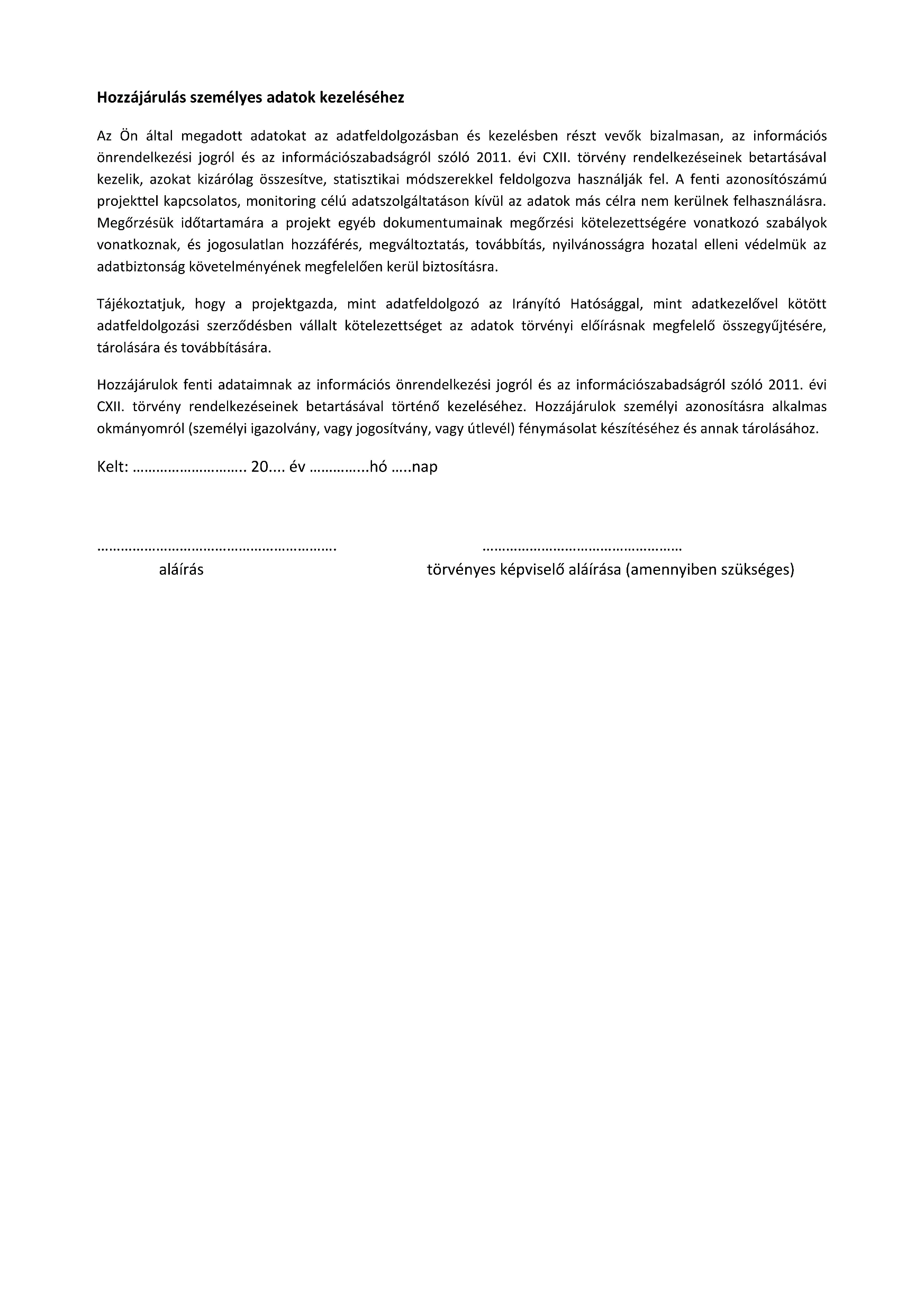 A támogató tölti ki	            	Támogatási Szerződés 3. számú mellékleteA 2016._ _._ _. napon hatályba lépett támogatási szerződést a képző intézmény kiválasztását követően a Támogató és a Támogatott a következő adatokkal egészíti ki:1) A képzést nyújtó intézmény adatai: 2) A képzés részletezése:3) A képzéssel összefüggő költségek összesítése:A támogató tölti kiTámogatási Szerződés 4. számú mellékleteA 2016._ _._ _. napon hatályba lépett támogatási szerződést a tanácsadást és mentorálást végző intézmények kiválasztását követően a Támogató és a Támogatott a következő adatokkal egészíti ki:1) A szolgáltatásokat nyújtó intézmények adatai: 2) A szolgáltatások részletezése:3) A tanácsadással összefüggő költségek összesítése:4) A mentorálással összefüggő költségek összesítése:A támogató külön kérésére beküldendő (közvetlenül hatálybalépést (kétoldalú aláírást) megelőzően)Támogatási Szerződés 5. számú mellékleteNyilatkozatAlulírott,       (született:     , anyja neve:      ) nyilatkozom, hogy        óta (dátum) álláskereső vagyok, nem tanulok, nem dolgozok.Dátum:Aláírás:Kizárólag a 18-25 év közötti célcsoportnak szükséges, a támogató külön kérésére beküldendő (legkésőbb a képzésre vonatkozó felnőttképzési szerződés aláírását megelőzően, vagy amikor rendelkezésre)Támogatási Szerződés 6. számú mellékleteAz Ifjúsági Garancia Rendszer <GINOP 5.2.1-14 vagy VEKOP 8.2.1-15> keretében kapott Irányítólap- Járási Kormányhivatalok Foglalkoztatási Főosztálya Dátum:      Dátum:     ………………………………………………..Magyar Vállalkozásfejlesztési AlapítványTámogató………………………………………………..      (név)Támogatott1. Törvények 2011. évi CXCV. törvény az államháztartásról 2013. évi V. törvény a Polgári Törvénykönyvről 2015. évi CXLIII. törvény a közbeszerzésekről 2000. évi C. törvény a számvitelről 2003. évi XCII. törvény az adózás rendjéről 2007. évi CXXVII. törvény általános forgalmi adóról 2011. évi CXII. törvény az információs önrendelkezési jogról és az információszabadságról 1995. évi LIII. törvény a környezet védelmének általános szabályairól, és végrehajtási rendeletei 1996. évi LIII. törvény a természet védelméről 1995. évi LVII. törvény a vízgazdálkodásról (ill. a 2001. évi LXXI törvény az előbbi módosításáról) 2007. évi XVII. törvény a mezőgazdasági, agrár-vidékfejlesztési, valamint halászati támogatásokhoz és egyéb intézkedésekhez kapcsolódó eljárás egyes kérdéseiről 2. Kormányrendeletek 272/2014. (XI. 5.) Korm. rendelet a 2014-2020 programozási időszakban az egyes európai uniós alapokból származó támogatások felhasználásának rendjéről 368/2011. (XII. 31.) Korm. rendelet az államháztartásról szóló törvény végrehajtásáról 255/2014. (X. 10.) Korm. rendelet a 2014-2020 programozási időszakra rendelt források felhasználására vonatkozó uniós versenyjogi értelemben vett állami támogatási szabályokról 322/2015. (X. 30.) Korm. Rendelet az építési beruházások, valamint az építési beruházásokhoz kapcsolódó tervezői és mérnöki szolgáltatások közbeszerzésének részletes szabályairól 3. Közösségi szabályok AZ EURÓPAI PARLAMENT ÉS A TANÁCS 1303/2013/EU RENDELETE az Európai Regionális Fejlesztési Alapra, az Európai Szociális Alapra, a Kohéziós Alapra, az Európai Mezőgazdasági Vidékfejlesztési Alapra és az Európai Tengerügyi és Halászati Alapra vonatkozó közös rendelkezések megállapításáról, az Európai Regionális Fejlesztési Alapra, https://www.palyazat.gov.hu/ginop-523-16-fiatalok-vllalkozv-vlsa-vllalkozs-indtsi-kltsgeinek-tmogatsa-1https://www.palyazat.gov.hu/mdosult-a-fiatalok-vllalkozv-vlst-tmogat-felhvs-Támogatott neve:Támogatott azonosítója:Támogatott neve:Támogatott azonosítója:NévSzékhely - Levelezési címIntézményvezető neveTelefon, E-mailFAT által kiadott intézmény-akkreditációs számA képzési program nyilvántartási száma - megnevezéseÓra-szám/ főKépzés részletezéseKépzés részletezéseKépzés részletezéseKépzés részletezéseA képzési program nyilvántartási száma - megnevezéseÓra-szám/ főTípusaKimeneteTanúsítvány számaHelyszínA képzési program nyilvántartási száma és megnevezéseÓraszám/ főKépzés bruttó díja (tartalmazza az oktatás, jegyzetek, vizsgadíj és tanúsítvány kiállításának költségét)A képzési program nyilvántartási száma és megnevezéseÓraszám/ főKépzés bruttó díja (tartalmazza az oktatás, jegyzetek, vizsgadíj és tanúsítvány kiállításának költségét)Támogatott neve:Támogatott azonosítója:Tanácsadási Szolgáltatást Végző IntézményMentorálási Szolgáltatást Végző IntézményNévSzékhely, Levelezési címIntézményvezető neveE-mailSzolgáltatás megnevezéseÓra/ főSzolgáltatás részletezéseSzolgáltatás részletezéseSzolgáltatás részletezéseSzolgáltatás megnevezéseÓra/ főTípusaKimeneteTanácsadási alkalmakEgyéni tanácsadástanácsadásÜgyfél-kapcsolati ívekMentorálástanácsadásÜgyfél-kapcsolati ívekSzolgáltatás megnevezéseÓraszám/főTanácsadás bruttó díjaEgyéni tanácsadásSzolgáltatás megnevezéseÓraszám/főMentorálás bruttó díjaMentorálás